3. על מעגל נתונות 100 נקודות. נקודות אלו ממוספרות מ-1 עד 100 בסדר מסוים. א. (2 נקודות) הוכיחו כי לכל מספור ניתן לחלק את הנקודות לזוגות כך שסכום המספרים בכל זוג יהיה אי-זוגי, והקטעים המחברים את הנקודות בכל זוג לא יחתכו זה עם זה.ב (2 נקודות) האם לכל מספור ניתן לחלק את הנקודות לזוגות כך שסכום המספרים בכל זוג יהיה זוגי, והקטעים המחברים את הנקודות בכל זוג לא יחתכו זה עם זה?א. פתרון ראשון. נחלק את הנקודות המסומנות באופן כלשהו לזוגות (בינתיים מתעלמים מחיתוכים), כך שבכל זוג יהיה מספר אחד זוגי והשני אי-זוגי (לכן הסכום אי-זוגי). נחבר את הזוגות בקטעים. למשל, נחבר 1 ל-100, 2 ל-99, 3 ל-98, וכו' (50 מתחבר ל-51). עכשיו נבצע תהליך הבא: בכל שלב, אנו בוחרים שני קטעים שנחתכים ומחליפים אותם בשני קטעים אחרים על אותם קודקודים. כלומר, אם הקטע הראשון חיבר בין המספרים a, b, והשני בין המספרים c,d, כאשר a, c זוגיים ו- b, d אי-זוגיים, נחליף קטעים אלו בקטעים [a, d] ו-[b,c]. 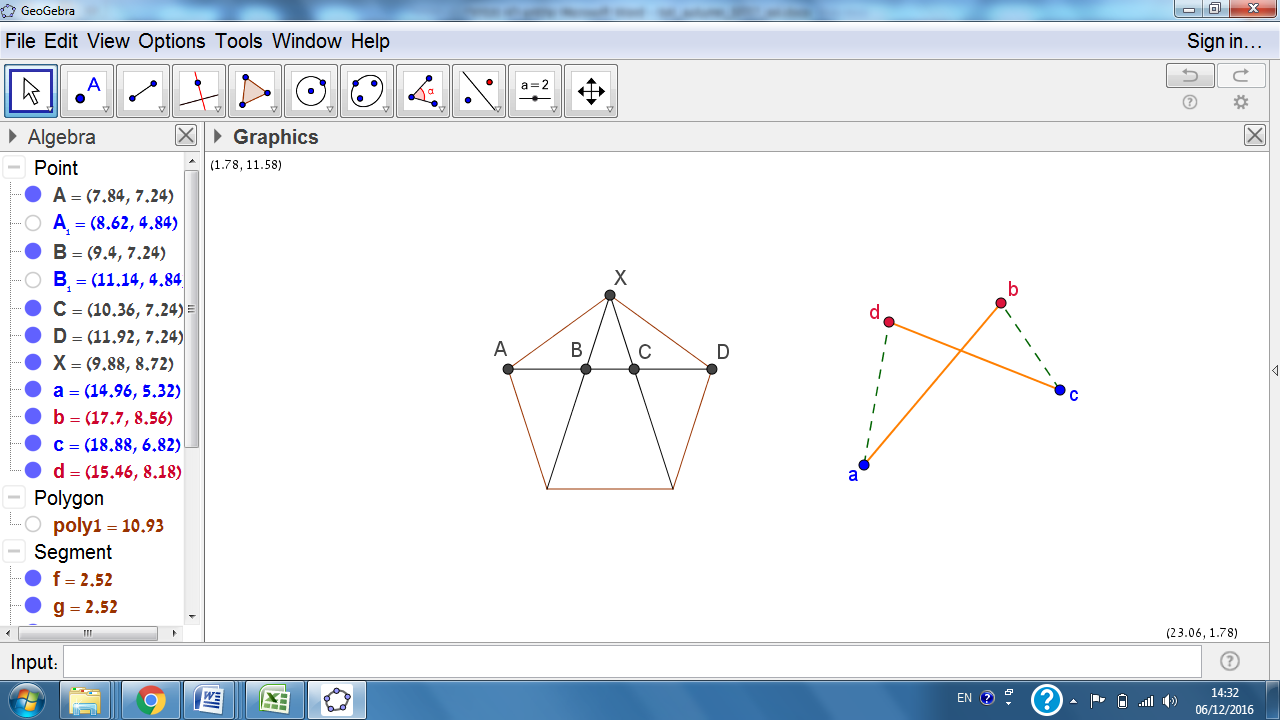 הקטעים החדשים לא נחתכים, והמספר הכולל של החיתוכים בין הקטעים יורד (וודאו כי אתם מבינים מדוע!).מכאן שאחרי מספר מסוים של צעדים, מספר החיתוכים הכולל יהיה 0, ונקבל את החלוקה הנדרשת. פתרון שני. נעבור על המעגל, עד שנראה ברצף מספר זוגי ואי-זוגי. נחבר אותם בקו. הקו הזה לא יכול להפריע לאף קו שנצייר בהמשך. לכן אפשר להתעלם מזוג נקודות זה. נמשיך באותו אופן, ולאחר 50 צעדים כאלה נקבל 50 קטעים שרצינו.ב. תשובה: לא. פתרון: נתבונן במספור בו הנקודות ממוספרות מ-1 עד 100 לפי הסדר (למשל בכיוון השעון). אנו טוענים כי במקרה זה לא ייתכן זיווג כנדרש. נניח בשלילה כי זיווג כזה קיים. אז לכל קטע שני הקצוות הם בעלי זוגיות זהה: או ששניהם זוגיים, או ששניהם אי-זוגיים. נתבונן בקטע כלשהו: [a, b], בכל צד שלו יש מספר אי-זוגי של נקודות, לכן אי-אפשר לזווג אותם על ידי קטעים שלא נחתכים.